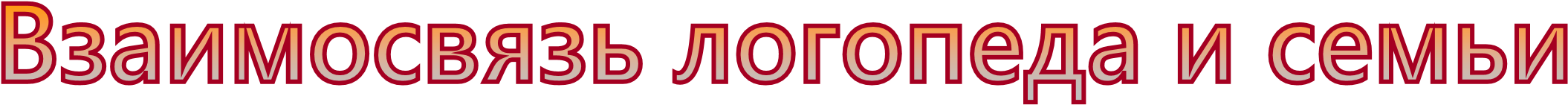 Иногда умственно и психически нормально развивающиеся дети испытывают трудности в овладении речью. Чаще это бывает у ослабленных постоянными болезнями ребят. Такие дети, как правило, нуждаются в дополнительной работе над звукопроизношением, общим речевым развитием. Своевременное формирование правильного произношения имеет важное значение для общей культуры речи и, следовательно, для нормального речевого общения, для успешного овладения грамотой, а при поступлении в школу - для усвоения школьной программы. Исправить речь у ребенка можно только объединенными усилиями. Не надейтесь и не полагайтесь только на логопеда и тем более на своего ребенка – без Вашей помощи исправить речь у него невозможно. Установите дома правильный режим дня для ребенка, чтобы он успевал погулять и приготовить логопедические задания.  Регулярно посещайте консультации логопеда, так как, не зная сущности работы, Вы не сможете выполнять домашние задания.  В выходные дни занимайтесь с ребенком по заданию логопеда. Не поручайте эту работу родственникам, так как они не смогут заменить Вас в таком трудном деле. Помните, что постоянные упражнения помогут усвоить правильную, ритмичную речь и развить речевую мускулатуру. Исправить речь можно независимо от степени ее нарушения, но при условии выполнения логопедических правил  и систематических занятий Овладение ребенком речи успешно идет тогда, когда с ним занимаются не только в дошкольном учреждении, но и в семье: родители должны посещать консультации логопеда, на которых он рассказывает о предупреждении и исправлении недостатков развития речи у детей;  просматривать стенды для родителей, где даются рекомендации последовательной работы с ребенком над звукопроизношением и развитием речи;  посещать родительские собрания, на которых педагоги и родители совместно решают текущие вопросы группы; в повседневном общении упражнять детей в четком произнесении слов, в правильном использовании интонации, учить говорить достаточно громко, не спеша; использовать в работе с ребенком материалы из специальной литературы, рекомендуемой логопедом.  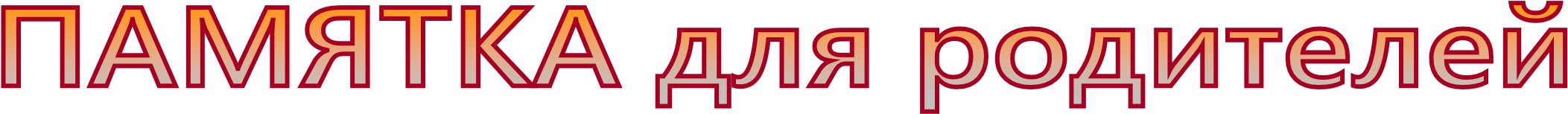 Для закрепления результатов логопедической работы ваши дети нуждаются в постоянных домашних занятиях. Время занятий (15 - 20 мин) должно быть закреплено в режиме дня. Постоянное время занятий дисциплинирует ребенка, помогает усвоению учебного материала. Необходимо определить, кто именно из взрослого окружения ребенка будет с ним заниматься по заданиям логопеда; необходимо выработать единые требования, которые будут предъявляться к ребенку. При получении задания внимательно ознакомьтесь с его содержанием, убедитесь в том, что оно вами понято. В случаях затруднений проконсультируйтесь с воспитателем или логопедом. Подберите наглядный или игровой материал, который вам потребуется для занятий. Продумайте, какой материал вы можете изготовить совместно с ребенком. Будьте терпеливы с ребенком, внимательны к нему во время занятий. Вы должны быть доброжелательны, участливы, но достаточно требовательны.  результаты. Желаем вам успехов в занятиях,  радости в общении!